
Christian-von-Bomhard-Schule

durch Martin Luther (luther@cvb-schule.de)
(Stand: 04.10.2016, 10:52 Uhr)
Christian-von-Bomhard-Schule

durch Martin Luther (luther@cvb-schule.de)
(Stand: 04.10.2016, 10:52 Uhr)Theater "Reformator - Die Rückkehr"Theaterstück organisiert von Dekanat, LKG, Lebenstraum Frau MünchDas Atrium wird ab 14.00 Uhr benötigtTheater "Reformator - Die Rückkehr"Theaterstück organisiert von Dekanat, LKG, Lebenstraum Frau MünchDas Atrium wird ab 14.00 Uhr benötigtAm:Mo. 20.02.2017Zeit:19.30 UhrOrt:AtriumVerantwortlich:LutherBetrifft:alle, CvB-Ereignisse, JahresberichtStatus:Fix öffentlich 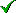 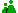 Zuletzt bearbeitet von:Martin Luther
(04.10.2016 10:52:17, ID3572391)